FORMULARZ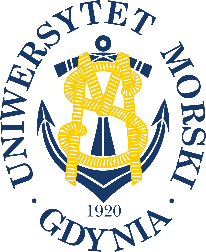 DLA KANDYDATA DO WYMIANY STUDENCKIEJ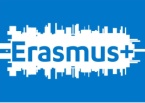 W RAMACH PROGRAMU ERASMUS+ROK AKADEMICKI 2019/2020WYJAZD NA PRAKTYKIOryginał formularza należy złożyć do właściwego Koordynatora Wydziałowego.    Wypełnić drukowanymi  literami. Jeśli dotyczy – dołączyć kserokopie dokumentów poświadczających znajomość języków obcych.*) niepotrzebne skreślićNiniejszym potwierdzam, iż znane mi są, przyjęte na Uczelni i wydziale, warunki uczestnictwa w wyjazdach studentów w ramach programu Erasmus+.NazwiskoImięData i miejsce urodzeniaPESELAdres zameldowaniaTelefon (+komórkowy)E-mailPoziom studiów; Rok; Wydział; SpecjalnośćŚrednia ocenZa ostatni rok/semestr (niepotrzebne skreślić)Znajomość języków obcychbd – bardzo dobrad – dobras – słabaj. angielskij. niemieckij. hiszpańskiInny; jaki?Znajomość języków obcychbd – bardzo dobrad – dobras – słabaZainteresowania i działalność 
7w organizacjach (w tym studenckich)Jestem zainteresowany wyjazdem na praktykę w terminie:(min. 2 miesiące, maks. 10 miesięcy)Liczba miesięcy:                                  Kraj firmy wysyłającej na praktykę lub port(wpisać liczbę miesięcy)                                                    wymustrowania (jeden a krajów UE)Semestr*:                          Zimowy              Letni Liczba miesięcy:                                  Kraj firmy wysyłającej na praktykę lub port(wpisać liczbę miesięcy)                                                    wymustrowania (jeden a krajów UE)Semestr*:                          Zimowy              Letni Liczba miesięcy:                                  Kraj firmy wysyłającej na praktykę lub port(wpisać liczbę miesięcy)                                                    wymustrowania (jeden a krajów UE)Semestr*:                          Zimowy              Letni Liczba miesięcy:                                  Kraj firmy wysyłającej na praktykę lub port(wpisać liczbę miesięcy)                                                    wymustrowania (jeden a krajów UE)Semestr*:                          Zimowy              Letni Wcześniejszy udział w Programie Erasmus na tym samym poziomie studiów*tak    nie                  Jeśli tak, to ile miesięcy ……………..tak    nie                  Jeśli tak, to ile miesięcy ……………..tak    nie                  Jeśli tak, to ile miesięcy ……………..tak    nie                  Jeśli tak, to ile miesięcy ……………..Stypendium socjalne*Czy otrzymujesz aktualnie stypendium socjalne                  tak    nieCzy będziesz ubiegać się                                                           tak    nieo stypendium socjalne (październik 2019)*                                                                                                                                                                                      Czy otrzymujesz aktualnie stypendium socjalne                  tak    nieCzy będziesz ubiegać się                                                           tak    nieo stypendium socjalne (październik 2019)*                                                                                                                                                                                      Czy otrzymujesz aktualnie stypendium socjalne                  tak    nieCzy będziesz ubiegać się                                                           tak    nieo stypendium socjalne (październik 2019)*                                                                                                                                                                                      Czy otrzymujesz aktualnie stypendium socjalne                  tak    nieCzy będziesz ubiegać się                                                           tak    nieo stypendium socjalne (październik 2019)*                                                                                                                                                                                      Niepełnosprawność*   Czy masz orzeczony stopień niepełnosprawności?       tak    nieJeśli tak, jaki stopień ………………………………Czy masz orzeczony stopień niepełnosprawności?       tak    nieJeśli tak, jaki stopień ………………………………Czy masz orzeczony stopień niepełnosprawności?       tak    nieJeśli tak, jaki stopień ………………………………Czy masz orzeczony stopień niepełnosprawności?       tak    nieJeśli tak, jaki stopień ………………………………